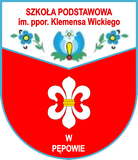 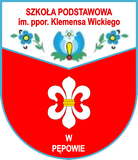 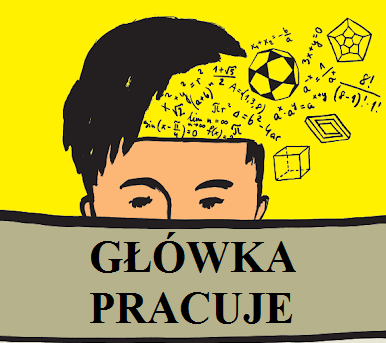 Innowacja pedagogiczna o charakterze metodycznym 
z zakresu edukacji matematycznej realizowana 
w Szkole Podstawowej im. ppor. Klemensa Wickiego 
w Pępowiew roku szkolnym 2021/2022„Nie przejmuj się, jeżeli masz problemy z matematyką. 								Zapewniam Cię, że ja mam jeszcze większe.” Albert EinsteinAutor  innowacji:  Anetta Praska-WenderlichOsoby współpracujące:  nauczyciele zespołu przedmiotów ścisłychData rozpoczęcia innowacji: od 20 września 2021r.Data zakończenia innowacji: do 20 maja 2022r.Czas trwania innowacji: 1 rok (możliwością kontynuacji)1.     Wstęp Matematyka często nazywana jest „królową nauk”. Mimo, że w przestrzeni szkolnej nie zawsze w pełni integruje się z innymi treściami nauczania, jest jednocześnie dziedziną wiedzy niezbędną 
i najczęściej wykorzystywaną w codziennym życiu. Przez uczniów, ale i przez rodziców matematyka wciąż postrzegana jest jako jeden z trudniejszych przedmiotów szkolnych. Zdarza się, że uczniowie się jej obawiają. Można również dostrzec mechanizm dzielenia uczniów (zarówno przez nauczycieli, jak 
i rodziców)  na tzw. „matematyków” i „humanistów”, ci drudzy – czują się „zwolnieni z uczenia się” tego przedmiotu. Nie ma możliwości uczenia się matematyki bez napotykania na trudności, bez konieczności podejmowania wysiłku czy poszukiwania dróg rozwiązań.Innowacja matematyczna ma na celu aktywizację uczniów oraz pomoc w przełamaniu ich wewnętrznych oporów, jak również dostrzeżenie swojej wartości. Rolą nauczyciela, czyli mnie 
i nauczycieli którzy będą ze mną współpracować, jest tak poprowadzić dziecko w jego drodze do samodoskonalenia i samorealizacji, aby proponowane metody były efektywne i motywowały do dalszego wysiłku.  Pamiętając o doborze stosownym do wieku ucznia i posiadanej przez niego wiedzy aktywizację matematyczną uczniów pragnę osiągnąć poprzez: zaangażowanie uczniów w projekty/akcje  matematyczne ujęte w planie pracy zespołu przedmiotów ścisłych na rok szkolny 2021/2022;przeprowadzenie cyklicznych, matematycznych zajęć dodatkowych „Mogę lepiej, mogę więcej”;zorganizowanie rozgrywek na terenie szkoły  pod hasłem Drugi Tydzień Matematyczny;  zorganizowanie powiatowego konkursu matematyczno-informatycznego „PITAGORAS”.Cele innowacjiCelem głównym innowacji jest wsparcie rozwoju naukowego uczniów, rozbudzenie ich zainteresowań matematyką i technologiami informatycznymi oraz tworzenie nauki bez uprzedzeń. Program ma również na celu wzbogacenie i uatrakcyjnienie procesu dydaktyczno-wychowawczego. Zamierzam rozwijać zdolności uczniów, motywować ich do zdobywania i prezentowania wiedzy. Chciałabym, aby dzięki tej innowacji uczniowie zauważyli potrzebę nauki matematyki i stwierdzili, że matematyka nie jest trudna i nudna, lecz może być intrygująca i bardzo ciekawa. I że nawet „humanista” jest w stanie polubić i działać w sferze „królowej nauk”.Cele szczegółowe to:Integracja wiedzy szkolnej i pozaszkolnej z zakresu matematyki;Pokazanie uczniom jakie szerokie zastosowanie w praktyce ma matematyka;Rozwijanie umiejętności logicznego myślenia, rozumowania, argumentowania i wyciągania wniosków oraz wzmacnianie motywacji poznawczej;Propagowanie umiejętności i wiedzy matematycznej w środowisku lokalnym; Rozwijanie umiejętności społecznych (praca w zespole, pełnienie ról, odpowiedzialność) oraz kompetencji takich jak kreatywność i przedsiębiorczość;Kształtowanie takich cech jak: systematyczność, wytrwałość, inicjatywa i samodzielność; Wzmacnianie odporności emocjonalnej w sytuacjach trudnych, wymagających wysiłku umysłowego;Rozbudzanie uczniów do aktywnego uczestnictwa w życiu szkoły;Integracja zespołu klasowego oraz uczniów między klasami;Ćwiczenie umiejętności autoprezentacji.Metody i formy realizacji innowacjiPodstawowymi formami organizacyjnymi w realizacji programu jest działalność zespołowa
i indywidualna.Program opiera  się na nowoczesnych metodach nauczania z wykorzystaniem:technik multimedialnych;sposobów efektywnej nauki;gier strategicznych i logicznych;wymianie wiedzy i doświadczeń.Formy pracy stosowane w trakcie realizacji programu to głównie: praca w grupach, konkursy, praca samodzielna, projekt, krótki wykład,konsultacje.Zakres treści programowych zajęć dodatkowych „Mogę lepiej, mogę więcej”Joga matematyczna (geometria)kreślenie figur geometrycznych z wykorzystaniem cyrkla, ekierki, linijki; układanie własnych kompozycji z płaskich figur geometrycznych; układanki geometryczne; origami matematyczne, rozwiązywanie łamigłówek geometrycznych. Jeszcze się z tobą policzę  (arytmetyka i algebra)kształcenie sprawności rachunkowej w zakresie poznanych działań arytmetycznych, wyrażeń algebraicznych i równań; stosowanie poznanych własności działań arytmetycznych i wyrażeń algebraicznych;rozwiązywanie zadań tekstowych złożonych i niestandardowych; układanie zadań tekstowych do podanej formuły matematycznej i ilustracji;rozwiązywanie zadań konkursowych. Na zdrowy rozumrozwiązywanie zadań logicznych, zaszyfrowanych zagadek, liczbowych krzyżówek itp. rozwijających myślenie logiczne, analizę, syntezę, klasyfikowanie, wnioskowanie, uogólnianie, analogię i dedukcję. Va banque –( gry matematyczne) tworzenie planszowych gier matematycznych;korzystanie z programów i gier komputerowych oraz online.Oczekiwane rezultaty wprowadzenia innowacjiInnowacja Główka Pracuje ma stworzyć bezpieczną przestrzeń do rozbudzenia zainteresowań uczniów matematyką. Uczestnictwo w poszczególnych działaniach pozwoli uczniom poznać matematykę z innej strony, odkryje przed nimi, że matematyką można się bawić, a sposoby efektywnego uczenia się mogą sprawić satysfakcję i przynieść korzyści.Uczeń: chętnie uczestniczy w zajęciach pozalekcyjnych i rozwija własne zdolności oraz umiejętności twórczego myślenia; rozszerza wiadomości i umiejętności matematyczne;zaspokaja zainteresowania i kształtuje pozytywną motywację do nauki przedmiotów ścisłych;przejawia inicjatywę i samodzielność; umacnia się w poczuciu własnej wartości i jest bardziej odporny psychicznie na ewentualne porażki. Ewaluacja programu Ewaluacja programu będzie prowadzona przeze mnie na bieżąco i na zakończenie roku szkolnego. Oceny atrakcyjności i efektywności przedsięwzięcia dokonają uczniowie.Narzędziem ewaluacji będą:ankieta ewaluacyjna dla uczniów;zdjęcia i relacje umieszczane przez nauczyciela wdrażającego innowację na stronie internetowej szkoły. Sposoby ewaluacji: obserwacja uczniów podczas zajęć; aktywność uczniów;arkusz informacji zwrotnej od ucznia;udział i wyniki konkursów matematycznych o różnym zasięgu. Grono Pedagogiczne na Radzie Podsumowującej rok szkolny 2021/2022 zostanie zapoznane 
z wynikami ewaluacji  innowacji pedagogicznej o charakterze metodycznym z zakresu edukacji matematycznej zatytułowanej Główka Pracuje.